Middle Barton School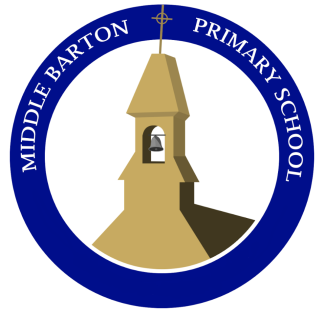                                            Newsletter               	      Friday 11th June 2021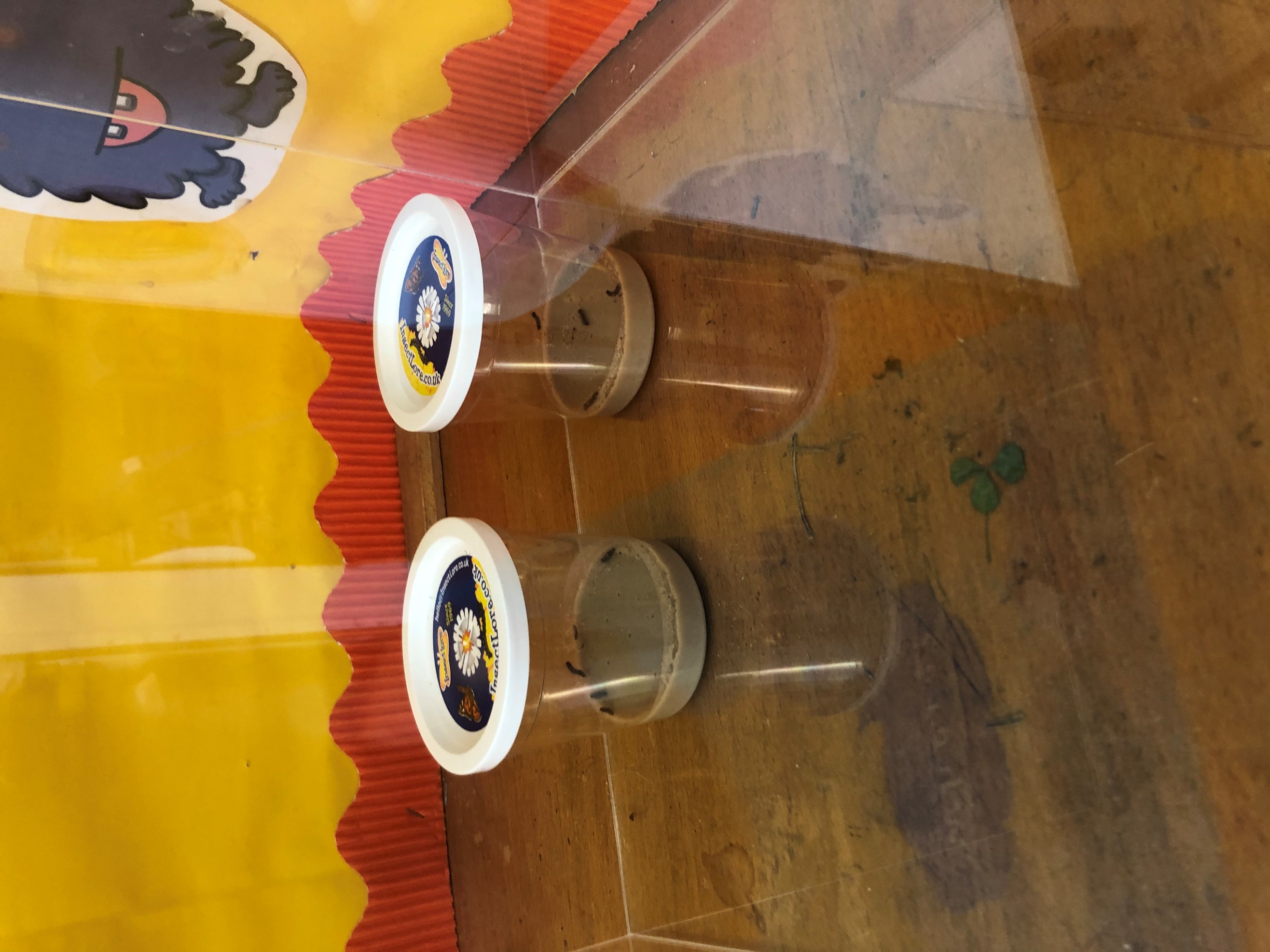 Values leaves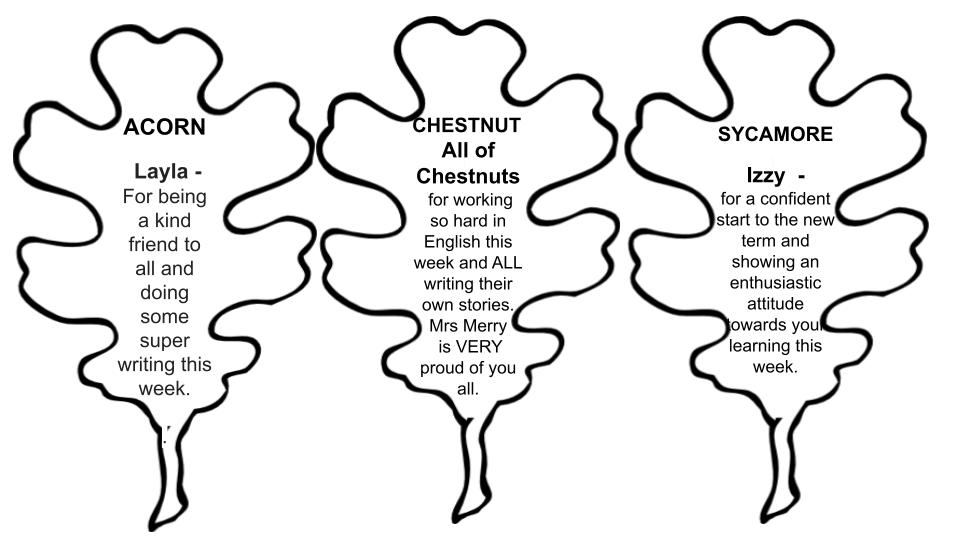 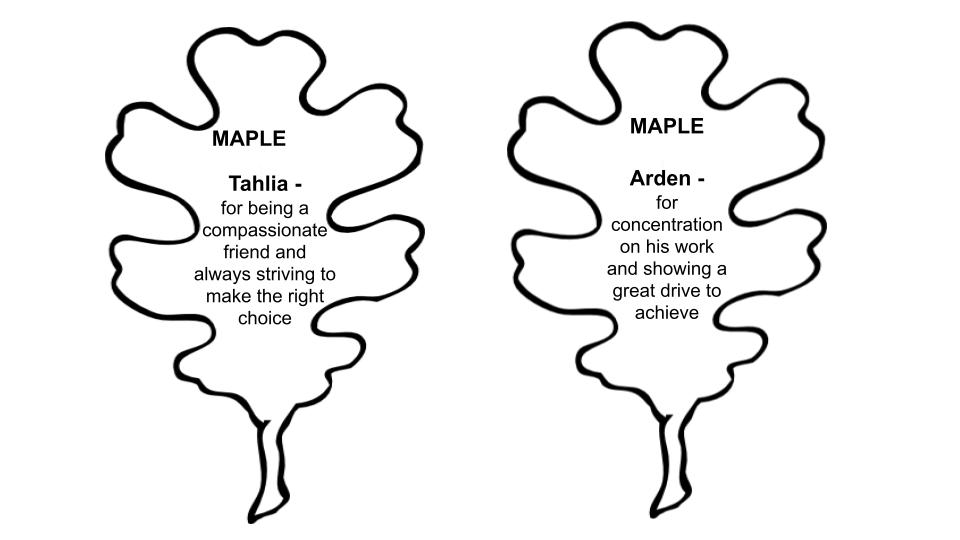 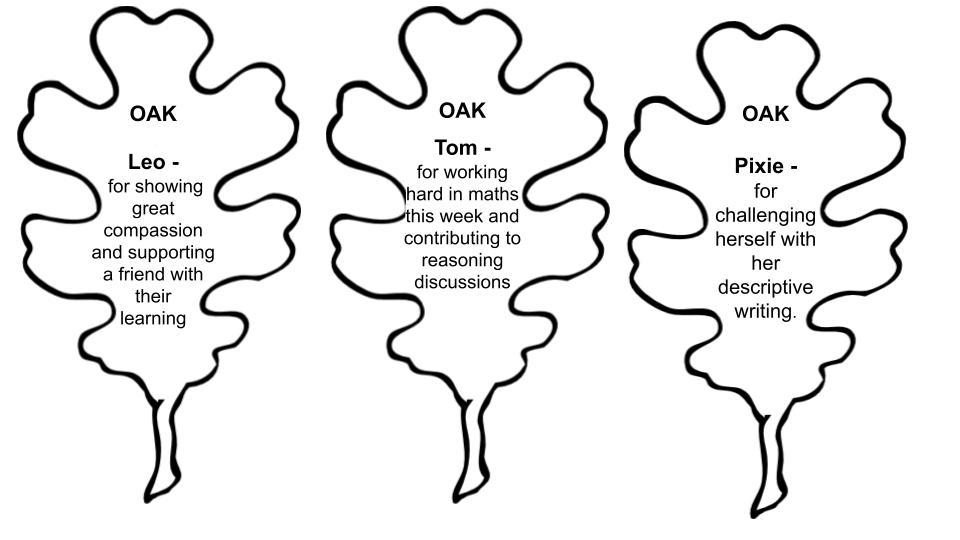 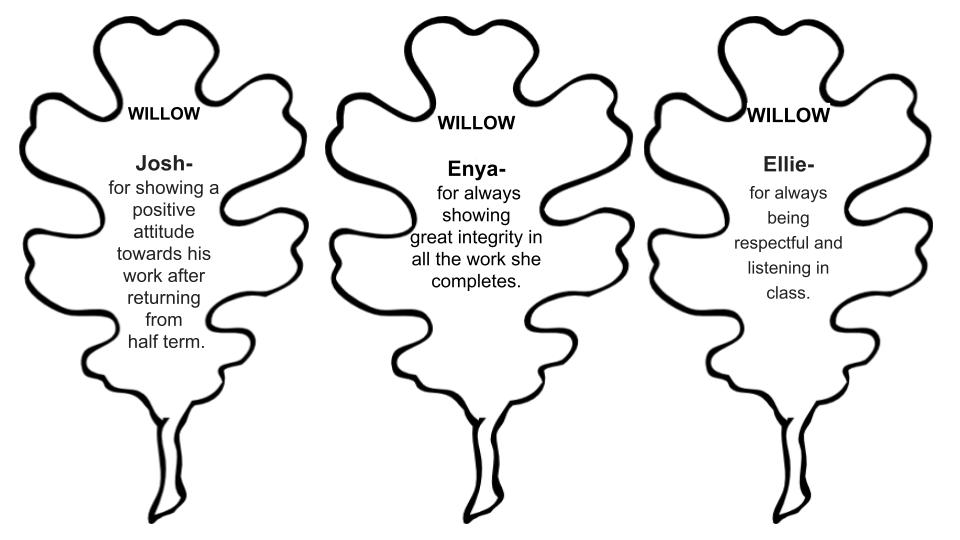 